Please fill in the Tutor CV template belowand send it back to us at: learn@educateprivate.comWe will contact you in due course.Please fill in your contact details: Tel:Email: 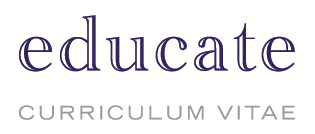 (Full Name)EducationProfessional Experience in EducationOther Professional ExperienceLanguagesLanguage Title (Native / Fluent)EXAMPLE: English (Native)Other AchievementsEXAMPLE: Oxford Biology Society Member. Regular attendant at The Oxford UnionEXAMPLE: School Athletics Team (A) 2 years and School Football Squad (B) 2 years. House Athletics, House Cross CountryMM/YYYY – MM/YYYY University of OxfordCourse Name, Degree MM/YYYY – MM/YYYY School NameA Levels – Subject (GRADE), Subject (GRADE), Subject (GRADE), Subject (GRADE).AS Levels – Subject (GRADE), Subject (GRADE), Subject (GRADE), Subject (GRADE).GCSEs – Subject (GRADE), Subject (GRADE), Subject (GRADE), Subject (GRADE).YYYYTutoring – GRADE; Subject, Subject.
EXAMPLESTutoring – A level; Maths, History, Geography, Politics.Tutoring –  SAT (US) exam preparation.Tutoring –  UCAS Personal Statement; application process.Tutoring – 7+; Verbal/Non Verbal Reasoning, Maths, Reading, Writing.YYYYTutoring – GRADE; Subject, Subject.YYYYTutoring – GRADE; Subject, Subject.YYYYEXAMPLE: Questor Global (EM focused consultancy firm) – Provided Market Research, Bookkeeping, Report Reconciliation, Database (creation and maintenance) and translation services.YYYYAdd other work experience here YYYYAdd other work experience here YYYYAdd other work experience here 